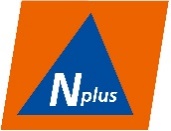 ZSO NIDAU plusTag der offenen Tür2017INHALTSVERZEICHNISS „Tag der offenen Tür“ Konzeptionelle Gesamtplanung Operative Detailplanung Festaktivitäten ZS-Shows Verkehrskonzept / Sicherheitskonzept Genehmigungen Werbung Plakative Beschilderung Korrespondenz Verteilerliste Sponsoring Redner VIP Verpflegung AdZS Outfit KP-ZSA Port ZS-Material Dossierstylisten PR-MR Zeitachse To do Liste bis Juni 2016 To do Liste bis Oktober 2016 To do Liste im VBK Oktober 2016 To do Liste im VBK Frühling 2017 Daten 2017 KarteTag der offenen Tür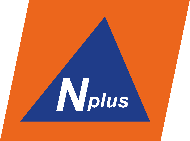 Konzeptionelle GesamtplanungZieleDen Zivilschutz der Bevölkerung näher bringenPräsentieren der Kernkompetenzen der ZSO Nidau+Der Zivilschutz im WandelMR/PRZusammenarbeit mit Medien Bewerbung des Anlasses auf verschiedenen KanälenNachhaltige DokumentationPersonalKernstabAusgesuchte AdZS aller FachbereicheMR/PR-TeamZielgruppendefinitionVIPs (79):Verbandsrat (5)Verbandsparlament (11)RFO (Brügg, Biel), VKFO (6)Nachbar-ZSOs (8)Gemeindepräsidenten und Leiter Ressort Sicherheit des Verbandsgebiets (22)Zivilschutznahe Gemeindefunktionäre (6)FW, San, Polizei (8 + 2 + 2 = 12)BSM, Von Flüe und Urs Wermuth (2)BABS (2)RKZ 2x (4)Medien:Medien (Canal 3, Telebilingue, Bielertagblatt, Tele Bern, Schweiz Aktuell, Biel/Bienne)Öffentlichkeit:Primär: Anwohner aus der Region, Deutschsprachig (jung bis alt, Kritiker, Steuerzahler, …)Sekundär: Arbeitgeber (der AdZS) aus der Region, Medienschaffende aus der RegionWenn 1% der primären Zielgruppe erscheint, ist mit 300 Besucher/-innen über den Tag verteilt zu rechnen. Dazu kommen die 200 AdZS – wenn die Hälfte vorbeikommt und eine Begleitung mitnimmt, sind das noch einmal 200 Personen.Kommunikation / MR / PRMedien: Einladung Event vorgängig, Medienmitteilung unmittelbar vorher und nachher. Medienbetreuung während des ganzen Events.Pers. Einladungen VIPAllg. Einladungen primäre- und sekundäre Zielgruppen (Flyer auflegen/verteilen (Events?), Werbung)Finanzen / SponsoringBudget WK (8‘000 Fr) und Drucksachen (2‘000 Fr)Lieferanten Anfragen für Sachsponsoring / GeldsponsoringAngebot: Logoplatzierung / Plakate (abklären ob Werbung erlaubt ist)Termine vereinbaren, Sponsoring-Dossier erstellen und Brief aufsetzen um groß anzufragen. Sowohl Partner und Lieferanten wie auch Firmen aus der Region, die etwas mit dem Thema Zivilschutz verwandt sind (z.B. Migros, Coop, Gartenbaufirmen, Essens- und Getränkelieferanten, Werkzeugverkäufer, Informatikfirmen, Druckfirmen, …)Gesondert bernischen Zivilschutzverband, BSM und BABS anfragen (Give-Aways wie Nastüchli/Säcke/Pfläschterli, Anschauungsmaterial, Schnittmodelle, Broschüren und Plakate zum Zivilschutz und den Fachbereichen, …)Operative DetailplanungZeitachse(Verantwortung: ganzes Team)Andere Events? (Stedtlifest Nidau, 100 Km-Lauf, Braderie etc…)Wann erhöhte Bereitschaft?Stedtlifest 27.05.-28.05.2016Lyssbachmärit 23.06.-24.06.2016Braderie 30.06.-02.07.2016Schwingfest 07.07.-09.07.2016Tag der offenen Tür: Freitag, 19.05.2017, Samstag, 20.05.2017Festaktivitäten(Verantwortung: Vischer und Hallauer)Als Festaktivitäten für Samstag haben wir folgendes vorgesehen:Die Turnhalle soll so aufgeteilt werden, dass in der einen Hälfte Tische für die Verpflegung aufgestellt werden und die andere Hälfte für Kinderanimation genutzt werden kann.Die Kinder werden von ein paar Betreuer in Empfang genommen, bekommen einen Aufkleber mit ihrem Namen und dürfen verschiedene Spiele spielen. Das alles unter Beaufsichtigung von Betreuern der ZSO Nidau plus.Zusätzlich gibt es einen Ballonstand, an welchem die Kinder einen Ballon abholen können.Im Aussenbereich können die Besucher an einem kleinen Wettbewerb teilnehmen. 2 Besucher treten gegeneinander an im Sandsäcke befüllen. Ziel ist seinen Sack schneller und genauer mit 5kg zu befüllen. Wer denkt er sei fertig ruft Stopp; jetzt wird gemessen und derjenige welcher genauer an 5kg ist gewinnt einen Preis.In der zweiten Turnhallenhälfte können sich die Besucher mit Mahlzeiten der Küchencrew der ZSO Nidau plus verpflegen. Dort steht auch eine kleine Bühne mit Leinwand, auf welcher es kleinere Ansprachen geben wird. Zudem werden Bildern und Filme von unseren Einsätzen gezeigt. Dort wird auch für Musik gesorgt.Im Viertelstundentakt werden Führungen mit jeweils etwa 10-15 Personen durchs KP Port gemacht. Die Besucher, welche an der Führung teilnehmen wollen, melden sich bei der ZS-Sammelstelle. Dort sehen sie gerade, was bei einer Sammelstelle passiert. Sie werden dort in die Gruppe geteilt, es wird ihnen die ersten Infos unserer Zivilschutzorganisation mitgeteilt und danach werden sie von einem AdZS durch das KP Geführt. Hier soll der Besucher hinter die Kulissen sehen und unsere Einrichtung bestaunen können. Für jeden Teilnehmer gibt es ein kleines GiveAway.Am Freitag werden Führungen gemacht und die Diashow in der Verpflegungshalle läuft. Es werden auch Ansprachen gehalten.ZS-Shows(Verantwortung: Hildebrand, Burri, Aegerter)Freitag:Führung durch die Anlage durch Offizier (etwa 10-15 aufs Mal)Lagezentrum (Freitag: Vorstellung durch C Lage)KGS (Vorstellung durch C KGS)Vorführung Evakuation Konzept Schloss NidauMaterialkistenMat.-Raum (Vorstellung durch Matwart)UstÜ Wassertranport Material Ausstellung (Kompressor, evtl. Beaverschlauch, weiteres Mat…)Schnittmodelle BABS (Zollikofen, Bestellung etwa 1 Jahr im Voraus)Zeltstadt:Betreuung Personenerfassung (Triage) / Beispielaufbau(Laptop, Schreibmaterial, Decken, Erste Hilfe)KP-Front  (Ausstellung)1 Zelt, 1 Tisch/Bank, Kartenmaterial, Flipchart, FunkSamstag:KP-Front  (Betrieb: 1-2 AdZS + Gruppenführer)1 Zelt, 1 Tisch/Bank, Kartenmaterial, Flipchart, FunkUstÜ (Betrieb: 4-5 AdZS + Zugführer)Wassertransport Material Ausstellung (Kompressor, evtl. Beaverschlauch, weiteres Mat…)Schnittmodelle BABS (Zollikofen, Bestellung etwa 1 Jahr im Voraus)KGS ( 2-3 KSG Spez.)Vorführung Evakuation Konzept Schloss NidauMaterialkisten (Anhänger Klein)Evtl. Vorführung „Sicheres Verpacken und LagernZeltstadt:Betreuung (Betrieb 2-3 AdZS + Zugführer)Sammelplatz für Führungen durch Laptop, Schreibmaterial, Decken, Erste Hilfe)Rescue-Kiste / Betreuer-KisteKP-Front  (Betrieb: 1-2 AdZS + Gruppenführer)1 Zelt, 1 Tisch/Bank, Kartenmaterial, Flipchart, FunkLagezentrum ( Betrieb: 2-3 AdZS + 1 C Lage)Simuliertes Einsatzscenario, Interaktive Kartenführung, Nachrichtenverwaltung, Funk / SE-125Mat-Raum (Überwachung + Fragen: 1 Matwart)Nur „Ansehen“, AbsperrungFahrzeugeAusstellung (Parkplatz Rechts von Rampe zum KP)Anhänger (Gross) KücheOffen aber mit Absperrung (eigentlicher Betrieb in Turnhalle / Stand)Verkehrskonzept / Sicherheitskonzept (Verantwortung: Simonet und Leiser)Minimalkonzept Verkehr:Parkplatz vis-avis für AdZSParkplatz Schürch Transporte für Besucher SamstagEinstellhalle gesperrt (ev. Für Besucher)Parkplatz ist eigentlich nicht Verantwortung vom VeranstalterSignalisation (Parkplatz (6), Fussweg (2), Parkverbot (4), Absperrband (Rolle), Triopane (4 x Veranstaltung/Zivilschutz))2 AdZS als Einweiser beim Besucherparkplatz2 AdZS für Verkehrskontrolle vor AnlageAdZS wenn möglich ohne Auto kommen wegen Parking (in Aufgebot vermerken)Minimalkonzept Sicherheit:Maximale Belegung Halle / AnlageFluchtwege, Feuerschutz, Sanitär, Lüftung, Signalisation für Halle und AnlageAnlage nur geführt betretbar, also nicht VeranstaltungsortBestuhlung Tische müssen den Vorschriften entsprechenGenehmigungen(Verantwortung: Simonet und Roost)EventLärmSUISAFestwirtschaftslizenz (ohne Alkohol)Gemeinde PortSponsoringEvent unter EORestaurationVR / VPMehrwertbesteck –> BecherWerbung(Verantwortung: Simonet und Leiser)Konzept Werbung:Infos auf Flyern: Was, Zeit, Ort, Dauer, Inhalte, wichtige Redner, Highlights, aussagekräftige BilderZielgruppe: Siehe Zielgruppendefinition obenPressemitteilung früh genug (2-4 Wochen) -> redaktionellen Beitrag provozierenVeranstaltungshinweis auf ZSO WebseiteEinträge in gratis VeranstaltungskalendernFlyer auflegen bei Gemeindeverwaltungen, Schwarze Bretter Gemeinden, Geschäftspartnern und ev. Verteilaktion, größere VeranstaltungenArbeitgeber mit Brief zum Flyer direkt anschreibenVIPs mit Brief zum Flyer direkt anschreibenKanäleFlyerVeranstaltungskalender Gemeinden und Zeitungen etc.Ev. Anzeigen / InserateRadioTVZeitungWerbegeschenke BABS, BSM und ev. Eigene von ZSO N+http://www.bevoelkerungsschutz.admin.ch/internet/bs/de/home/dienstleistungen/ausstellung/promomat.html Promomaterial bestellen über info@babs.ch (Esther Burri 0584625185) Bestellformular auf Webseite. Bestellen im Oktober oder Frühling.Jetons für EinkaufswagenLanyardsBedruckte Ballone auf igopost.chSüßigkeitenSonnenbrillePfefferminzKEINE KUGELSCHREIBERhttp://www.giffits-werbeartikel.ch/?search=sonnenbrillehttps://www.igopost.ch/?gclid=CjwKEAjwp-S6BRDj4Z7z2IWUhG8SJAAbqbF3Doxt4Xh4vA-Kvwnjt53iYd25mD6wrlgF5GyiarZK-xoCvGDw_wcBPlakative Beschilderung(Verantwortung: Hildebrand und Aegerter)BeschilderungWC Mann/Frau (ab Freitag)VorhandenParkplatz für Gäste (ab Freitag)VorhandenNotausgänge im KP (ab Freitag)VorhandenRichtige und einheitliche Beschilderung der Räume (ab Freitag)nicht VorhandenNamensschilder für AdZSKontrolle und Herstellen wenn nötigNamensschilder für KaderKontrolle und Kaufen wenn nötigRangabzeichen kontrollieren und bestellen 
(Mit Stickerei z. B. bei Haug AG?)Wegweiser zu den RäumenVorhandenPreislisten für GastwirtschaftNicht vorhanden Plakate ZS / BSM / BABS / ZSVBNicht vorhanden (Wo bestellen?)Eigene Poster? (Bilder von Einsätzen / WK)Geschichte des Zivilschutz (Texte und Bilder vom Zivilschutzmuseum)Korrespondenz(Verantwortung: Piguet und Müller)VerteilerlisteBeispieltexteEinheitliche VorlageEinbezug Arbeitgeber, Medien, VIP, Redner, Aufgebot, Anwohner,  GDE PortEinladung VIP, Medienmitteilungen- und EinladungenVersand Flyer10) Verteilerliste(Verantwortung: ganzes Team)ArbeitgeberVIPMedienRednerAdZSPartnerAnwohnerKanton/BundZielgruppeGemeindenVR/ParlamentFONachbar-ZSORKZ ZAR Büren Sponsoring(Verantwortung: Rychener und Liechti)Sponsoren definierenBriefe / PersönlichGegenleistungKonzeptAbklärung BSMZS-LieferantenBedürfnisse ZS eruierenPartnerNach Rücksprache mit dem Kantonalen Zivilschutzamt, verzichten wir auf Sponsoring. Redner(Verantwortung: Simonet und Vischer, Rychener)RSTA Verwaltungskreis BielVR-PräsidentGemeindepräsident PortZSO-KommandantTonanlage? Bühne? Rednerpult?Vorträge/ReferateEinladungenWenn BSM, dann auch eine Rede vom BSM VIP(Verantwortung: Vischer, Simonet, Rychener)VIP definieren / Liste erstellenEinladungenVR-RespektierenAnlass, Ablauf, VerpflegungVIPs (75):Verbandsrat (5)Verbandsparlament (11)RFO (Brügg, Biel), VKFO (6)Nachbar-ZSOs (8)Gemeindepräsidenten und Leiter Ressort Sicherheit des Verbandsgebiets (22)Zivilschutznahe Gemeindefunktionäre (6)FW, San, Polizei (8 + 2 + 2 = 12)BSM, Von Flüe und Urs Wermuth (2)BABS (2)Ständerat Hans Stöckli (höchster Politiker aus der Region, 1) Verpflegung (Verantwortung: Vischer und Hallauer)Für die Verpflegung unterscheiden wir zwischen dem VIP-Anlass am Freitag und dem Tag der offenen Tür am Samstag.Es wird die Küche und Einrichtungen der Mehrzweckhalle benutzt. Gegessen wird in der einen Turnhalle.VIP Anlass Freitag:Wir rechnen mit 75 Personen.Die Verpflegung am Freitag geht auf Kosten der ZSO Nidau plus.Apéro Riche: Station 1: salziges und kleine CanapésStation 2: Risotto (Steinpilz, getrocknete Tomaten, o.ä.)Station 3: süsses DessertbuffetWeiss- und RotweinMineralwasser und OrangensaftKaffeeAbsprache mit Küchenchef Lionel Lahm.Tag der offenen Tür Samstag:Wir rechnen mit 500 Personen für den Samstag. Bratwürste werden von einer lokalen Metzgerei bezogen, nach Möglichkeit auf Konsignation. (StedtliMetzg Nidau, Zesiger,...)Das Brot/Mütschli wird von einer lokalen Bäckerei bezogen. (SchlossBeck, SchleuseBeck,...)Risotto können wir über den Armeeproviant beziehen und bei allfälligem Überschuss in den nächsten WKs verwenden.Für die Getränke werden mit dem Getränkehändler WEBER in Ipsach geschaut.Die Verpflegung am Samstag erfolgt gegen Bezahlung.Wir werden 2 Ausgabestellen mit unseren mobilen Küchenelementen einrichten.Risotto (Steinpilz, getrocknete Tomaten, o.ä.) à 5.-Bratwurst vom Grill mit Brot à 5.-Mineral mit, Mineral ohne, Cola, Eistee - PET Flaschen à 2.-Kaffee (gratis)Militärschoki oder BABS (gratis)Kein AlkoholAuf dem Flyer wird ein Coupon für eine Mahlzeit vorhanden sein. Wichtig: nur ein Coupon pro Person.Am Event kann gegen Barzahlung an der Kasse ein Essens Bon und Getränke gekauft werden. Der Essens Bon und der Coupon des Flyers kann dann bei der Ausgabestelle eingelöst werden.Auf dem ganzen Gelände werden Abfalleimer und PET-Sammelstellen aufgestellt.Geschätzte Kosten:Wurst mit Brot (inkl. Geschirr) 	3.-		300 Stk		900.-Portion Risotto (inkl. Geschirr) 	2.-		300 Portionen		600.-Mineral				1.50		500 Stk		750.-Kaffee	(inkl. Becher)			1.-		200 Stk		200.-Militärschoki				0.35					50.-Apéro Riche (pro Person)		12.-		75 Stk			900.-												3400.-Geschätzte Einnahmen: 300 Bratwürste à 5.- 				1500.-Risotto						1500.-Mineral					750.-MINUS 200 Verschenkte Coupons à 5.-	1000.-Bedarf AdZSFestaktivitätenFr:	- 1 AdZS Diashow etc.	- 6 AdZS Führungen + 2 SpeziesSa: 	- 6 AdZS Kinderanimation- 4 AdZS Sandsäcke- 6 AdZS Führungen + 2 Spezies- 8 AdZS Sammelstelle- 1 AdZS Diashow etc.VerpflegungFr:	- 6 AdZSSa:	- 10 AdZS AdZS(Verantwortung: ganzes Team)MengeBereicheWer, WannKaderAuf- und Abbau EventAuftreten  einheitliches Bild, TenueVorinformation MannschaftNamensschilderWK Farmville  InfoFestaktivitätenFr:	- 1 AdZS Diashow etc.	- 6 AdZS Führungen + 2 SpeziesSa: 	- 6 AdZS Kinderanimation- 4 AdZS Sandsäcke- 6 AdZS Führungen + 2 Spezies- 8 AdZS Sammelstelle- 1 AdZS Diashow etc.VerpflegungFr:	- 6 AdZSSa:	- 10 AdZS Outfit KP-ZSA Port(Verantwortung: Scheurer, Roost, Liechti)Gewisse Räume geschlossen (Ruheraum)Puff aufräumeBilderRäume, HellKontrollgang vor AnlassManpower-Jahreswartung, Alternative Spez-WKEingang Ost (Treppe) frei machen ZS-Material(Verantwortung: Roost und Burri)Rescue-Kisten bestückenLeuchtwese ZS-Arzt- und MedienZS-AbsperrbandStandart ZS-Material im WK 2017Give-awaysFarbige Armbänder Dossierstylisten(Verantwortung: Piguet)Sauber und korrektFeinkonzept  operative DetailplanungKontrolliertAbgabetermin, Freitag, 10.06.2016, 15:00 Uhr PR-MR(Verantwortung: Simonet und Liechti)Zeitachse definierenDefinitive ZielmedienKonzept vor OrtBetreuung der MedienMedienraum?Mitteilungen vorbereitenDokumentationWarnweste MediensprecherKameraDrohneInstruieren AdZSPR-Konzept Zeitachse: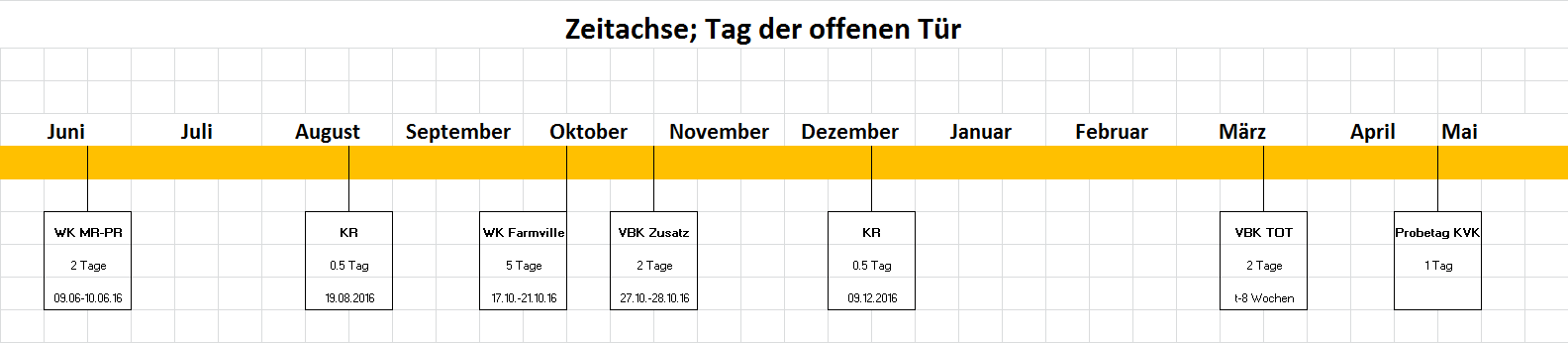  Zeitachse: To do Liste bis Juni 2016:Kontaktaufnahme mit der Gemeinde Port 			Verantwortlich: Marcel Roost To do Liste bis Oktober 2016:Verkehrskonzept:						Verantwortlich: Roost & SimonetAbklärung Regierungsstatthalter ob Minimalkonzept ok.Abklärung Besucherparkplatz FR/SA mit Schürch Transporte. Alternativ Ziemer SystemsAbklärung Gemeinde Port wegen Reservation Parkplatz vis-a-visAbklärung Parkplatz Mehrzweckgebäude und Sperrung Einstellhalle.Werbung:							Verantwortlich: RoostEvtl. Joshua im Herbst einen Tag aufbietenKorrespondenz:						Verantwortlich: RoostStellenleitung im Herbst aufbieten im Zusatz-VBKFood:							Verantwortlich: RoostKüchenchef Lionel Lam aufbieten für 27.10.2016 To do Liste im VBK Oktober:ZS-Shows:									Verantwortlich: Detailplanung: Was						        Hildebrand & AegerterDetailplanung: Wo						Verteilerliste:Verteilerlisten generieren (Vorlagen Briefe)				SimonetFestaktivitäten:								Vischer & HallauerDetailplanung ausarbeiten						Führung koordinieren					Der Führer bestimmen					Lageplan erstellen						Diashow & Filme generieren					Kinderanimation organisieren					Orange & blaue Ballone inkl. Gas zum füllen		Genehmigungen:								Genehmigungen einholen						Roost & ScheurerWerbung:									Leiser & SimonetFlyer Design (und ev. Plakate) (J. Schär) Flyer & ev. Plakate drucken. Wie viele?Eintrag auf der Website erstellen (ASAP)Werbegeschenke BABS, BSM abklärenWerbegeschenke produzieren lassen (Menge)Eintragung in Veranstaltungskalender von regionalen Zeitungen und online Portalen (ASAP)Biel/Bienne (online/print)Anzeiger von jedem Dorf im Einzugsgebiet (Nidauer und Amt Aarberg (Aegerten!))Canal3 (nur. Deutsch)Bieler Tagblatt (online / print)Vorbereitung Briefe Arbeitgeber und VIPsZS-Material:								Verantwortlich:ZS-Material definieren						Roost & ScheurerPlakative Beschilderung:						        Hildebrand & AegerterAbklärung. Wie heissen die Räume? Einheitlich ausdrucken und laminieren.Kontrolle aller Namensschilder und AbzeichenAbklären neue Abzeichen mit Stickerei der Funktion oder ZSO LogoPreisten sobald Preise und Angebot definiert istPlakate bei BABS anfordern Eigene Poster von Einsätzen / Geschichte des ZSOMit Alexis Scheuer für Plakatdruck schauenZSO hat bestehende Vorlagen für PlakatdruckVerpflegung:								Vischer & HallauerAbsprache mit KüchenchefBestellung bei den LieferantenRedner:									SimonetErst im Herbst einladenAbklären der ReferentenTeam AdZS:								Roost & ScheurerWelches KaderpersonalSicherheit:								Abklärung Personenkapazitäten Anlage / HalleAbklärung Sicherheitskonzept Mehrzweckhalle (Fluchtwege, Feuerschutz, Sanitär, Lüftung, Signalisation -> Willy)Bestuhlung und Tische konform? To do Liste im VBK Frühling 2017:Medienmitteilung vorbereiten					SimonetAdZS Mannschaft bestimmen					Roost & Scheurer Daten 2017:Aufbau: 17.05.2017Probetag: 18.05.2017Probetag: 18.05.2017Event: 19.05.-20.05.2017Event: 19.05.-20.05.2017Event: 19.05.-20.05.2017Abbau: 21.05.2017